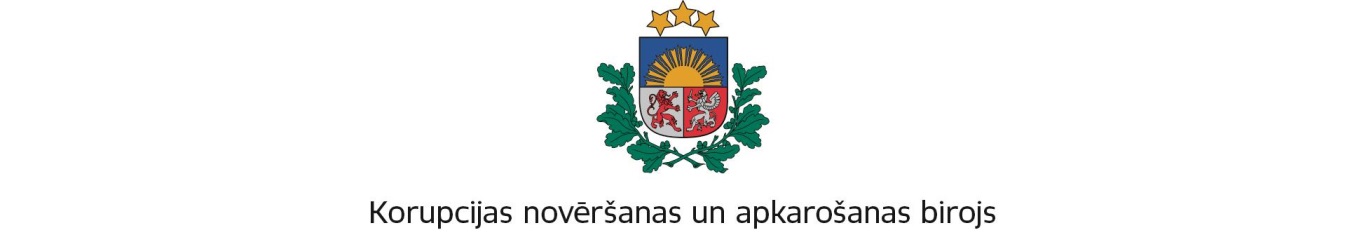 RīgāUz 22.04.2021. Nr. VSS – 357, prot. Nr.16 19.§Par likumprojektu "Grozījumi Zemes pārvaldības likumā" Korupcijas novēršanas un apkarošanas birojs savas kompetences ietvaros ir izvērtējis Tieslietu ministrijas izstrādāto likumprojektu "Grozījumi Zemes pārvaldības likumā" (turpmāk – likumprojekts) un tā sākotnējās ietekmes novērtējuma ziņojumu (turpmāk – anotācija) un informē, ka atbalsta likumprojekta un tā anotācijas tālāku virzību bez iebildumiem un priekšlikumiem.Ar cieņupriekšnieks		                   (paraksts*)                     	Jēkabs Straume* Dokuments ir parakstīts ar drošu elektronisko parakstuD.Stepiņa, 67797257Diana.Stepina@knab.gov.lv_________________Nr. _____________